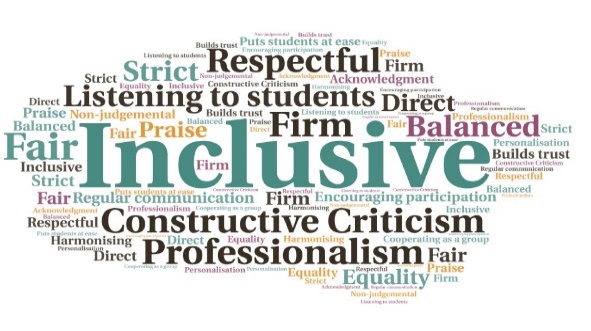 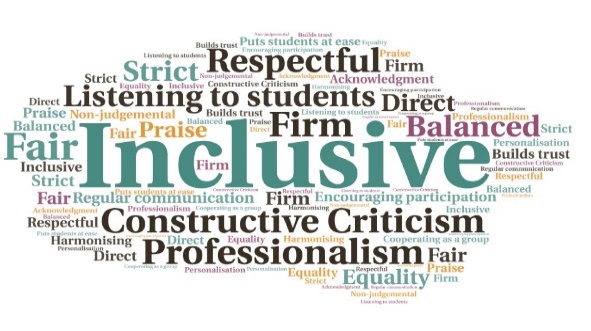 Goal: Create a system to allow students to download an electronic ID card, to replace the normal printed cardsSubmitted by: Denise Maclean-Ferguson 
Project: To replace the standard ID cards with electronic versions which could be downloaded onto a mobile device, due the impact of the pandemic restrictions.
Benefit to: All students  Impact:  The electronic ID card is much simpler and more secure, and has the added benefits of being more cost effective for the partnership and also more environmentally friendly. The resource was developed internally, so there were no associated costs or new software required, and no on-going support fees. 